Highland EAL Service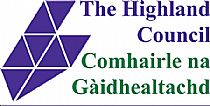 Using Flashcards to Teach Key Vocabulary and Language StructuresFlashcard Game InstructionsPurpose is to learn the names of the cards as a guessing game, then to build on that using the structures below. 1- 1 or in a group. 10 mins.Place 8 cards face up and name them.  Ask the pupil to repeat them.  If you feel the pupil is good at remembering a name, turn the card over.  Continue until all cards are upside down. (Use fewer cards if the pupil struggles)Pick the cards up face down and ask the pupil to choose one – keeping it a secret (mime shh!)Guess the card the pupil has eg Bear? Gorilla? Turtle?  Encourage the pupil to say No! each time till you guess correctly and then Yes!Another pupil/ you take a card and the pupil guesses.Once the pupil can say the single word easily, move on to using structures listed below.NB: All these flashcards have follow up activities on the www.mes-english.com website eg board games, worksheets, videos etc.Flashcard Game InstructionsPurpose is to learn the names of the cards as a guessing game, then to build on that using the structures below. 1- 1 or in a group. 10 mins.Place 8 cards face up and name them.  Ask the pupil to repeat them.  If you feel the pupil is good at remembering a name, turn the card over.  Continue until all cards are upside down. (Use fewer cards if the pupil struggles)Pick the cards up face down and ask the pupil to choose one – keeping it a secret (mime shh!)Guess the card the pupil has eg Bear? Gorilla? Turtle?  Encourage the pupil to say No! each time till you guess correctly and then Yes!Another pupil/ you take a card and the pupil guesses.Once the pupil can say the single word easily, move on to using structures listed below.NB: All these flashcards have follow up activities on the www.mes-english.com website eg board games, worksheets, videos etc.Flashcard Game InstructionsPurpose is to learn the names of the cards as a guessing game, then to build on that using the structures below. 1- 1 or in a group. 10 mins.Place 8 cards face up and name them.  Ask the pupil to repeat them.  If you feel the pupil is good at remembering a name, turn the card over.  Continue until all cards are upside down. (Use fewer cards if the pupil struggles)Pick the cards up face down and ask the pupil to choose one – keeping it a secret (mime shh!)Guess the card the pupil has eg Bear? Gorilla? Turtle?  Encourage the pupil to say No! each time till you guess correctly and then Yes!Another pupil/ you take a card and the pupil guesses.Once the pupil can say the single word easily, move on to using structures listed below.NB: All these flashcards have follow up activities on the www.mes-english.com website eg board games, worksheets, videos etc.Flashcard TopicVocabularyStructuresAnimalshttp://www.mes-english.com/flashcards/files/animals1_cards.pdfa/an, pluralsa bear, a camel, a cow, a fish, a turtle, an elephant, a gorilla, a hippo, a horse, a lion, a panda, a rabbit, a penguin, a duck, a frogIs it a bear?  No, it isn’t.  Yes, it is.Do you have a turtle?  No, I don’t.  Yes, I do.Do you like rabbits?No, I don’t.  Yes, I do.Parts of the Bodyhttp://www.mes-english.com/flashcards/files/body_cards.pdfhead, hair, face, nose, ear, eye, mouth, teeth, neck, hand, finger, arm, elbow, knee, shoulder, back, foot, toe, legSimon says… (put cards upside down in pile and pupil turns one over)(Simon says) touch your nose.Have you got a sore arm?  No I don’t/Yes I doClassroom Objectshttp://www.mes-english.com/flashcards/files/classroom_cards.pdfa classroom, a pencil, a pen, crayons, paper, a book, a ruler, scissors, a notebook, an eraser, a pencil sharpener, a desk, a blackboard, a computer, a chairHave you got a/an …?  Yes, I do.  No I don’t.Can I borrow a pencil?  Sorry, I don’t have one.  Yes, here you go. Clotheshttp://www.mes-english.com/flashcards/files/clothes_cards.pdfa t-shirt, a hat, shorts, a skirt, socks, shoes, a tie, a shirt, a dress, pants, pyjamas, a swimsuit, gloves, a coat, underwearHave you got a t-shirt?  No, I don’t. yes, I do.Do you have a skirt?  No, I don’t.  Yes, I do.Are you wearing shorts?  No, I’m not.  Yes, I am.Days of the weekhttp://www.mes-english.com/flashcards/files/days_cards.pdfSunday, Monday, Tuesday, Wednesday. Thursday, Friday, Saturday, a week, today, yesterday, tomorrow, morning, afternoon, evening, night, a dayIs it Monday?  No, it’s not. Yes, it is.Familyhttp://www.mes-english.com/flashcards/files/family_cards.pdffamily, mum, dad, parents, sister, brother, brother and sister, sisters, brothers, grandmother, grandfather, grandparents, mother and son, father and son, father and daughter, mother and daughterIs it mum?  No, it isn’t.  Yes, it is.Feelingshttp://www.mes-english.com/flashcards/files/feelings_cards.pdfhappy, angry, sad, hot, tired, hungry, sick, thirsty, cold, shy, tired, in loveAre you angry?  No, I’m not angry.  Yes, I’m angry.Is your sister tired?  No, she isn’t.  yes, she is.Are you feeling tired?  No, I’m not feeling tired.  Yes, I’m feeling tired.Foodhttp://www.mes-english.com/flashcards/files/food_cards.pdfsalad, bread, spaghetti, soup, fish, chicken, corndog, French fries, cheese burger, hotdog, pizza, a sandwich, a taco, cereal, cheese, bacon and eggs, rice, steakDo you like bread?  No, I don’t like it. Yes, I like it.Do you have any cheese?  No, I don’t.  Yes, I do.Fruithttp://www.mes-english.com/flashcards/files/fruit_cards.pdfa pineapple, grapes, blueberries, a strawberry, a kiwi, bananas, a pear, an orange, a lemon, an apple, a watermelon, a peach, cherries, a grapefruit, a plumDo you like pineapples?  No, I don’t.  yes, I do. OR No, I don’t like pineapples.  Yes, I like pineapples.Do you eat kiwis?  No, I don’t eat kiwis.  Yes, I eat kiwis.Do you have a pear? No, I don’t have any pears.  Yes, I’ve got a pear.Do you have any blackberries? No/Yes etcHobbieshttp://www.mes-english.com/flashcards/files/hobbies1_cards.pdfmake a scrapbook, collect things, ride bikes, play with trains, play with dolls, play cards, email friends, watch TV, paint pictures, do puzzles, play games with Grandpa, fly a kite, read a book, play video games, race remote-control cards, build models, put on a puppet show, jump ropeDo you like playing with trains?  No, I don’t like playing with trains. Yes, I like playing with trains.  Do you play with trains at home?  No, I don’t play with trains at home.  Yes, I play with trains at home.Monthshttp://www.mes-english.com/flashcards/files/months_cards.pdfJanuary, February, March, April, May, June, July, August, September, October, November, DecemberIs it January?  No, it isn’t January.  Yes, it’s January.Numbershttp://www.mes-english.com/flashcards/files/numbers_cards.pdfzero, one, two, three, four, five, six, seven, eight, nine, ten, eleven, twelve, thirteen, fourteen, fifteen, sixteen, seventeen, eighteen, nineteen, twenty, thirty, forty, fifty, sixty, seventy, eighty, ninety, one hundred2?  No. Yes.Is it 2?  No, it isn’t.  Yes, it is.Placeshttp://www.mes-english.com/flashcards/files/places_cards.pdfat the playground, at the library, at the supermarket, at the police station, at the bus stop, at the fire station, at the park, at the amusement park, at the museum, at school, at the restaurant, at the train station, at the airport, at the zoo, at the hospitalDo you like going to the playground?   No, I don’t like going ot the playground.  Yes, I like going to the playground.Do you go to the playground after school?  No, I don’t.  Yes I do.Shapes and Colourshttp://www.mes-english.com/flashcards/files/shapescolors_cards.pdfa/anred, blue, yellow, orange, green, purple, black, pink, white, gray, brown, a triangle, a circle, a square, a star, an oval, a heart, a rectangle, a diamondIs it red? No it isn’t.  Yes, it is.Is it a circle? No it isn’t.  Yes, it is.Is it a red circle? No it isn’t.  Yes, it is.Do you have red?  No, I don’t.  Yes I do.Sporthttp://www.mes-english.com/flashcards/files/sportsplay_cards.pdffootball, baseball, American football, golf, basketball, ice hockey, rugby, field hockey, volleyball, badminton, table tennis/ ping pong, tennisDo you play badminton?  No, I don’t play badminton. Yes, I play badminton.Do you like playing badminton?  No, I don’t like playing badminton.  Yes, I like playing badminton.Timehttp://www.mes-english.com/flashcards/files/time_cards.pdfone o'clock, two o'clock, three o'clock, four o'clock, five o'clock, six o'clock, seven o'clock, eight o'clock, nine o'clock, ten o'clock, eleven o'clock, twelve o'clock, two fifteen, three thirty, seven forty-five, four oh-five, four ten, and five fifty-five.Is it one o,clock?  No, it isn’t.  yes, it is.What time is it? (take turns)What’s the time Mr Wolf. (use the cards to prompt answers)Transporthttp://www.mes-english.com/flashcards/files/transport_cards.pdfa fire engine, a police car, an ambulance, a taxi, a truck, a motorcycle, a bus, a train, a bike, an airplane, a helicopter, a tank, a boat, a submarine, a rocket, a UFO, a jeep, a sports car, a vanIs it a fire engine?  No, it’s not a fire engine.  Yes, it’s a fire engine.Do you have a rocket?  No, I don’t have a rocket.  Yes, I have a rocket.Vegetableshttp://www.mes-english.com/flashcards/files/vegetables_cards.pdfonions, green peppers, tomatoes, mushrooms, lettuce, broccoli, potatoes, carrots, a pumpkin, beans/peas, radishes, cabbage, corn, an eggplant, a cucumberDo you like onions?  No, I don’t like onions. Yes, I like onions. OR No, I hate onions!  Yes, I love onions!Do you eat lettuce?  No, I don’t eat lettuce.  Yes, I eat lettuce.Verbshttp://www.mes-english.com/flashcards/files/verbs1_cards.pdfwalk, run, read, play, sleep, write, talk, listen, jump, drink, eat, open*, close*Can you read?  No, I can’t read.  Yes, I can read.Mime the card and see if the other can guess.Weatherhttp://www.mes-english.com/flashcards/files/weather_cards.pdfsunny, partly cloudy, cloudy, raining, snowing, stormy, foggy, beautiful/perfect, cold, hot, windy, clear,Is it sunny?  No, it’s not sunny.  Yes, it’s sunny.